Уважаемые выпускники!    На официальном сайте  ГБУ РО «Ростовский областной центр обработки информации в сфере образования» (https://rcoi61.ru/)  размещено мобильное приложение «ЕГЭ в РО», которое предназначено для информирования выпускников и их родителей (законных представителей) о ходе экзаменационной кампании.Если Вы хотите быть в курсе самых важных и свежих новостей? Хотите иметь всю полезную информацию в одном месте?
Тогда приложение "ЕГЭ в РО" - это Ваш выбор!Последние новости о ЕГЭ в России и Ростовской области;Актуальные документы, регламентирующие его организацию и проведение;Демонстрационные варианты КИМ по всем предметам ЕГЭ;Результаты и важные события.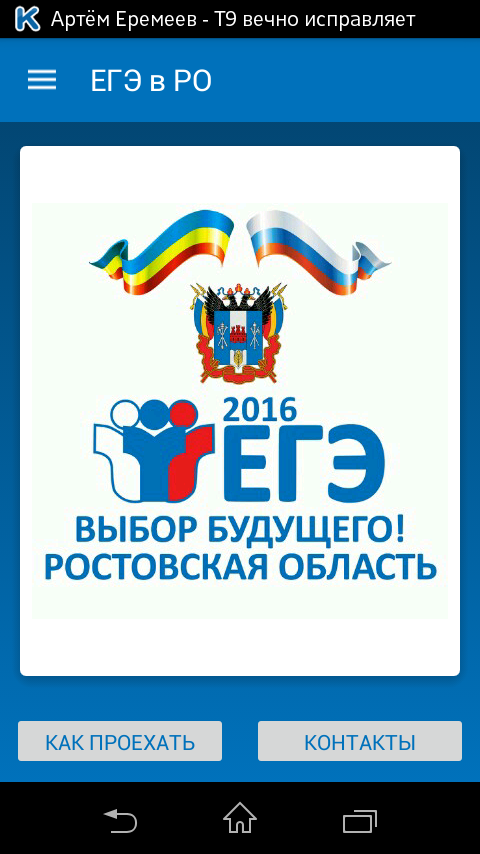 